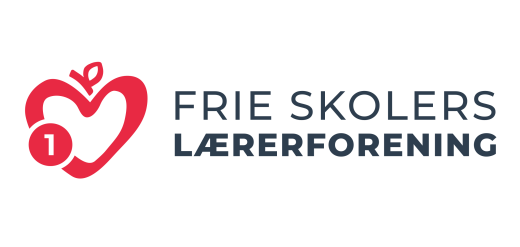 Aalborg SV, 17.08-2023Referat af ordinært KredsbestyrelsesmødePå Scandic Aalborg Øst, Hadsundvej 200, 9220 Aalborg ØstTirsdag den 22. august 2023 kl. 12.30 (let frokost fra 12.00) Indkaldt: Mette Saabye Pedersen (MSP), Allan Simonsen (ALS), Sanne Stentoft (SSS), Claus Bruun Hosbond (CBH) og Lars Holm Jensen (LHO).DagsordenBeslutningsprotokolFormaliaVelkomst samt godkendelse af referat og dagsordenOrdstyrer: ALSReferent: CBHInfopunkter - skriftligt:Kredsen siden sidst (BILAG-LHO)Antal medlemmer i kredsen v/LHOMedlemstallet er faldet henover sommeren, hvilket er naturligt ift. tidligere år. Nye TR v/LHODer er en række nye TRér i kredsen og de er tilmeldt uddannelseAftalte møder på skoler v/ALS og LHODer er aftalt møder på skoler. Næste møde er 7. septemberRundringning nye medlemmer og nye TR (BILAG-LHO)  Der er et enkelt medlem, der mangler at blive ringet tilPolitik:HB-dagsorden (BILAG-LHO)Halvårlig status højskoler - orienteringHalvårlig medlemsrapport - orienteringAfskedigelsesrapport 2. kvartal - orienteringForeningens organisationsgrad - orienteringForslag til vedtægtsændringer - orienteringUdvikling i kredsen:Diverse medlemsarrangementerLån & Spar Bank (samarbejde med DLF?)Dine vilkår som højskolelærer / webinar (Simon/sekretariatet)Dekorum og loyalitetPensionsmøde LPAMR/TR møde d- 23/1 kl. 15 på Scandic Aalborg ”Vær klædt på når relationen går skævt og konflikter opstår”Flere til Rep23 – drøftelseLHO sender mail alle TRér i Kreds 1, når tilmelding til REP23 er åben. Efterfølgende ringes rundtFormøde Rep23? (23. sep - 2. nov)26. oktober kl. 18 til 20.00 på KlostermarkskolerLokal løndannelse og lønsammenligning – drøftelseDet er kredsbestyrelsens indstilling at anerkender skolerne ikke FSL lønsammenligner, er det skolens ledelse pligt at finde en passende valid alternativ.Lærerens Dag 2023 - drøftelse/planlægningDer bliver ikke afholdt et arrangement i kredsen, men LHO deltager i et arrangement på KBH hovedbanegårdTillidsrepræsentantuddannelsen Modul 1 planlægning (BILAG-LHO)Forberedelse til præsentation og gennemgang.Drift:Kredsbestyrelsen mener - emner og fordeling (BILAG-LHO)Mette lægger opslag op om Diæter og kørselsgodtgørelseKB mener - august (BILAG-)Ajour/bladet, arrangementer/nyt fra K1 v/ALSDato for TR1 skriver i bladetKredshjemmesiden v/ (evt. BILAG-MSP)Økonomi v/SSS (evt. BILAG-SSS)Det er et nyt skoleår  - så der er åbent for brug af penge til medlemsarrangementer på skolerne. 50 pr. medlem.
	Evt.Kommende mødedatoer:Onsdag-torsdag d. 30.-31. august: KB-seminarTorsdag d. 7. september: Møde Thisted FriskoleTirsdag d. 19. september: TR1 på ScandicTirsdag d. 26. september: KB på ScandicTorsdag d. 26. oktober: Formøde REP23 KlostermarksskolenTirsdag d. 31. oktober: KB på ScandicTorsdag-fredag d. 2.-3. november: Rep23Tirsdag d. 5. december: KB på Scandic2024Tirsdag d. 23. januar TR/AMR møde på Scandic Tirsdag d. 6. februar: KB på Scandic  
Tirsdag d. 5. + 6.  marts Generalforsamling og TR-træf (Rold)   Tirsdag d. 19. marts: KB på Scandic  
Tirsdag d.16. april TR5 på Scandic
Tirsdag d. 23. april TR6 + evt. medlemsarrangement. 12-16, medlemsarrangement 16.30-18.30, middag)  
Tirsdag d.14. maj KB på Scandic  
Tirsdag d. 4. juni KB på Scandic   Tirsdag d. 20. august KB på Scandic  
Onsdag d. 28. + 29. august KB-seminar  
Tirsdag d. 17. september 12-16 TR1  på Scandic
Tirsdag d. 1. oktober KB på Scandic   
Tirsdag d. 5. november KB på Scandic  
Tirsdag d. 12. -13. november 15-15 TR-træf (Evt. Viking)  
Tirsdag d. 10. december KB på Scandic  
  
2025  
Tirsdag d. 4. februar KB på Scandic  
Tirsdag d. 4. + 5. marts TR-træf og generalforsamling (Rold)  
Tirsdag d. 25. marts KB på Scandic  
Tirsdag d. 8. april 9-15 TR5  på Scandic
Tirsdag d. 22. april TR6 og evt. medlemsarrangement  Tirsdag d.6. maj KB på Scandic  
Tirsdag d. 17. juni KB på Scandic  Venlig hilsen og vel mødtAllan Simonsen og Lars Holm Jensen